ATIVIDADE SOBRE FRASE,ORAÇÃO e PERÍODO1. Leia os enunciados abaixo e classifique quem é FRASE, ORAÇÃO ou PERÍODO:a) Que medo! ________________________b) Ele chutou a porta.___________________________c) Coitadinho do garoto que perdeu a mãe e fui expulso da escola!______________________d) O povo odeia os governantes corruptos.______________________________e) Transmitirei o recado a sua namorada porque gosto de você._____________________f) Coragem, companheiro!_______________________g) Que voz estranha!_____________________________h) A lanterna produzia boa claridade, mas mesmo assim não achei o que procurava.______________i) Luizinho, não!________________________j) As risadas não eram normais.________________________k) Que alívio, meu Deus!________________________l) Mano, que golaço!__________________________m) Vocês assistiram à transmissão do jogo pela tevê?_____________________________n) Em vez de nadar, preferiram jogar bola.________________________________o) O futebol povo paixão pelo tem brasileiro._____________________________p) Correram para a garagem e entraram no carro.____________________________q) O sobre verde era gramado céu._____________________________r) Clara passeava com as crianças no jardim.____________________________r) Fui, vim e venci.__________________________s) Sois anjo que me tenta e não me guarda.________________________t) Diga logo se vai poder sair hoje comigo.______________________ 2. Leia o texto e responda o que se pede:COMEUEla comeu meu coraçãoTrincouMordeuMastigouEngoliuComeuO meuEla comeu meu coraçãoMascouMoeuTriturouDeglutiuComeuO meu(...)                                       (Caetano Veloso)a) De que forma é estruturado esse texto?_______________________________________________________________________________________b) Sobre o que trata o texto?_______________________________________________________________________________________c) As palavras que compõem o texto estão no seu sentido real ou em sentido figurado? Por quê?_______________________________________________________________________________________d) Quantos e quais são os verbos que aparecem no texto?_______________________________________________________________________________________e) Quantas orações há nesse texto? _______________________________________________________________________________________3. Leia os enunciados e coloque nos parênteses F para frase, O para oração e P para período. (   ) Vamos conferir a documentação antes de entregá-la.(   ) Saída de emergência.(   ) Deixe seu comentário sobre o site e ajude-nos a melhorá-lo.(   ) Apague a luz.(   ) As chuvas fortes e abundantes alagaram grande parte da cidade, especialmente a região central. (   ) Parabéns por tudo.(   ) Que comportamento agressivo!(   ) Agora, por favor!(   ) Como o morador não vivia mais naquele endereço, a encomenda  não foi entregue. 4. Observe a imagem abaixo e responda o que se pede:( 1)                                                                                     (2)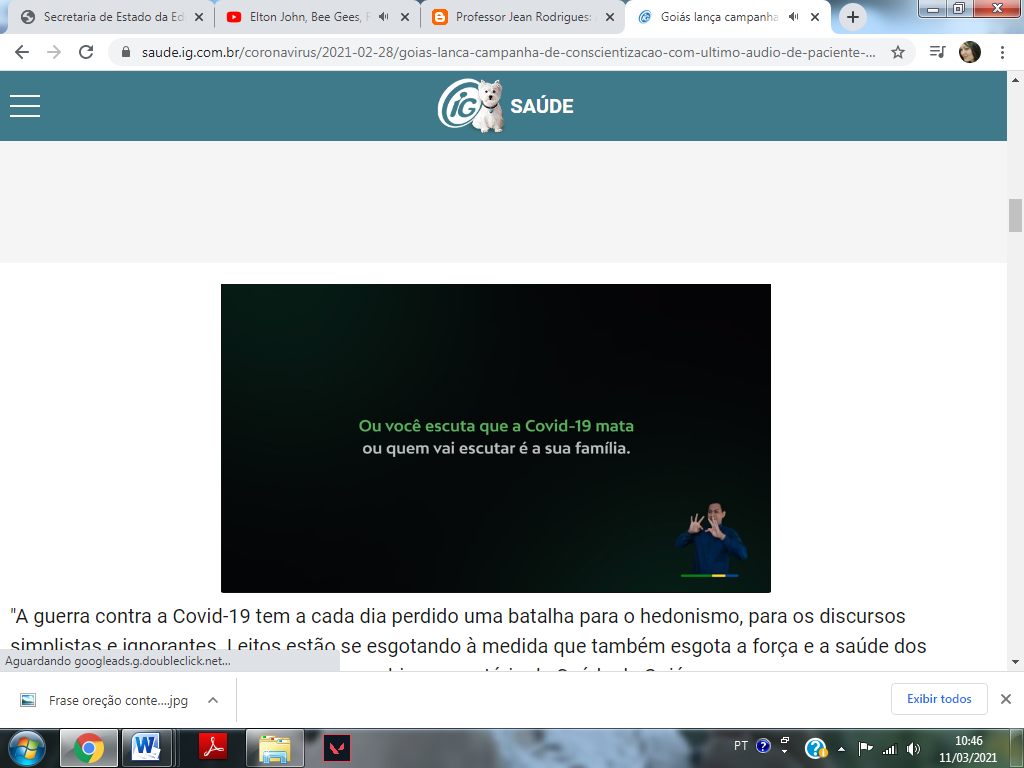 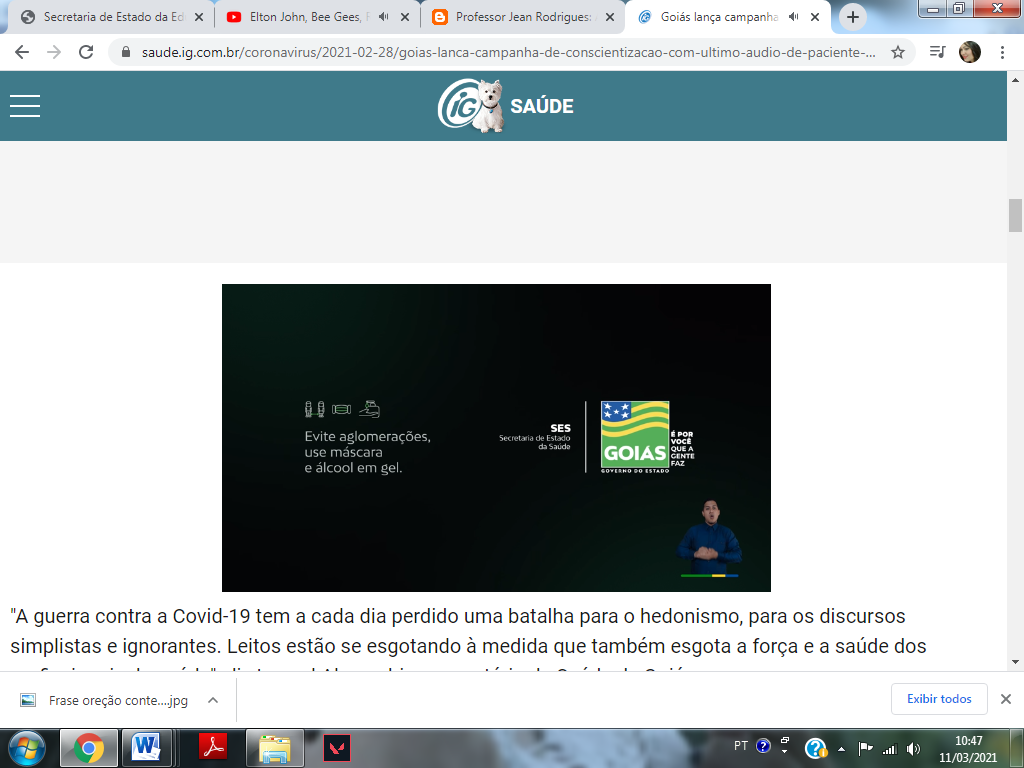 (3)                                                                                      (4)  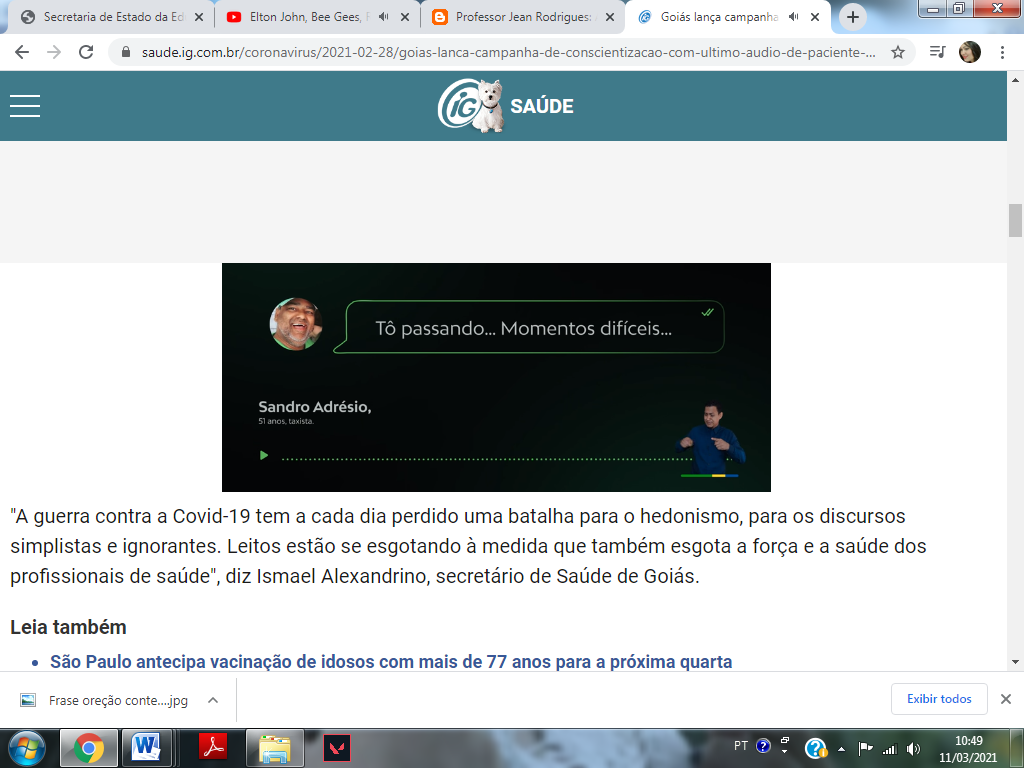 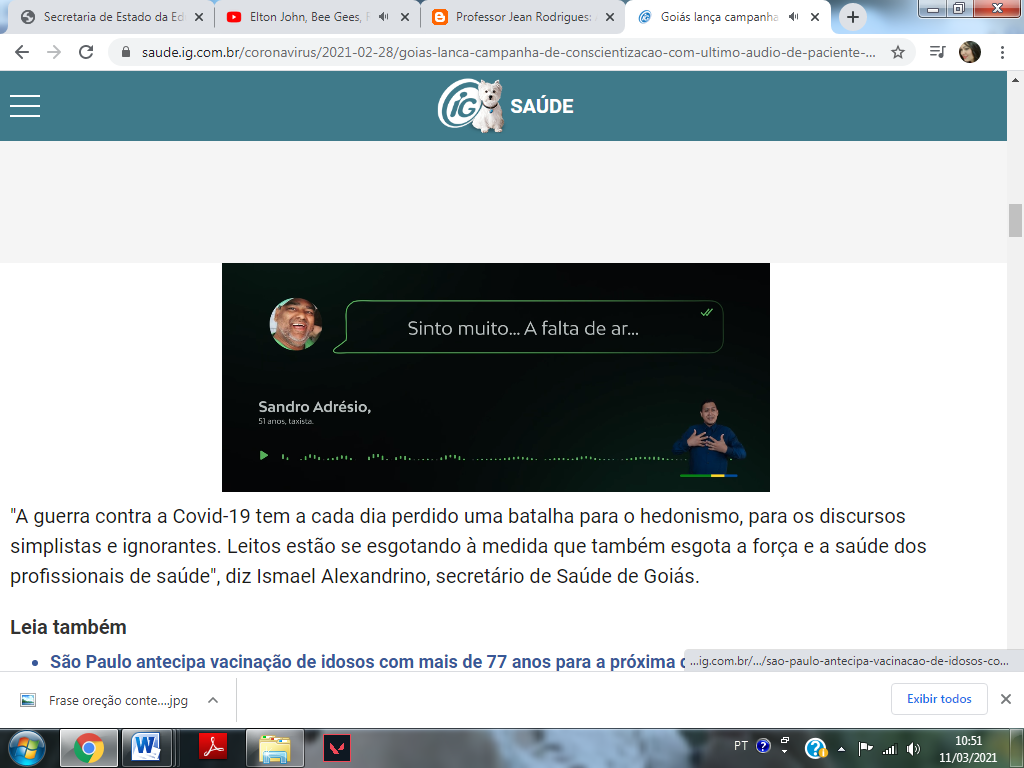 (5)                                                                                  (6)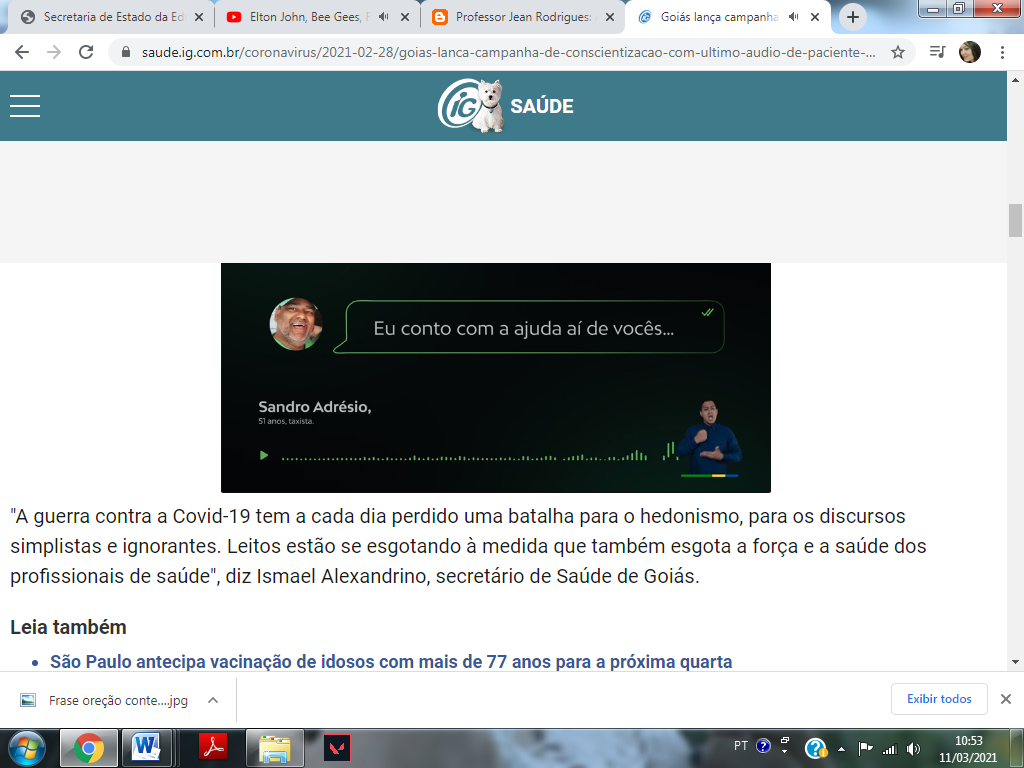 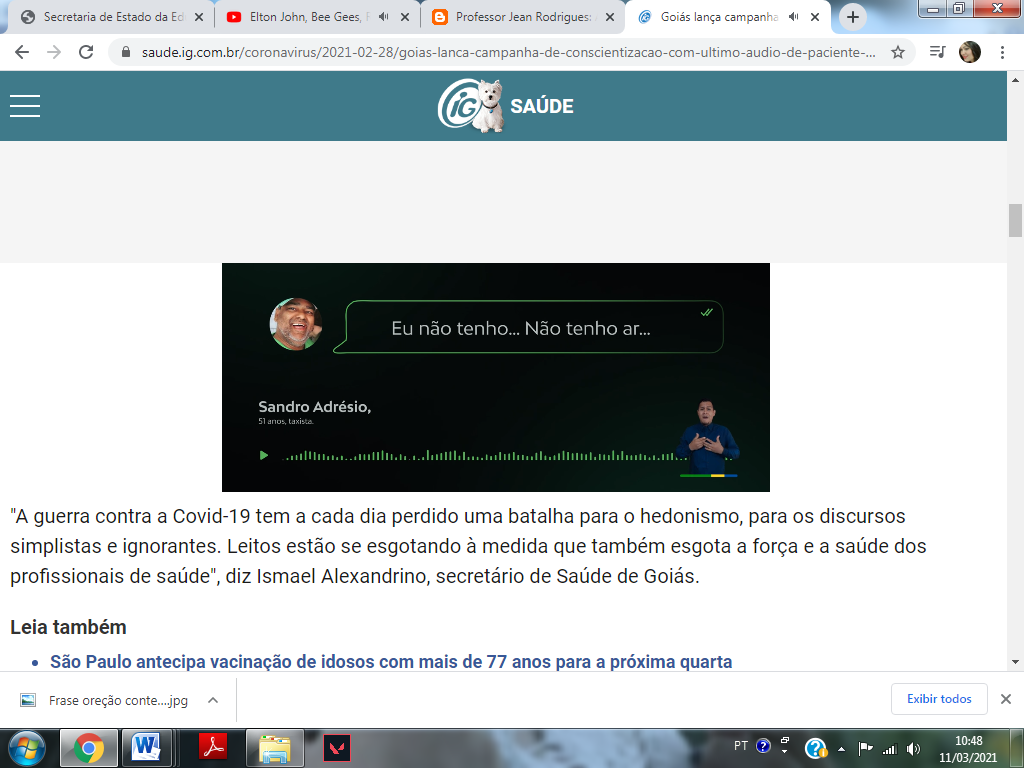 (7)                                                                                       (8)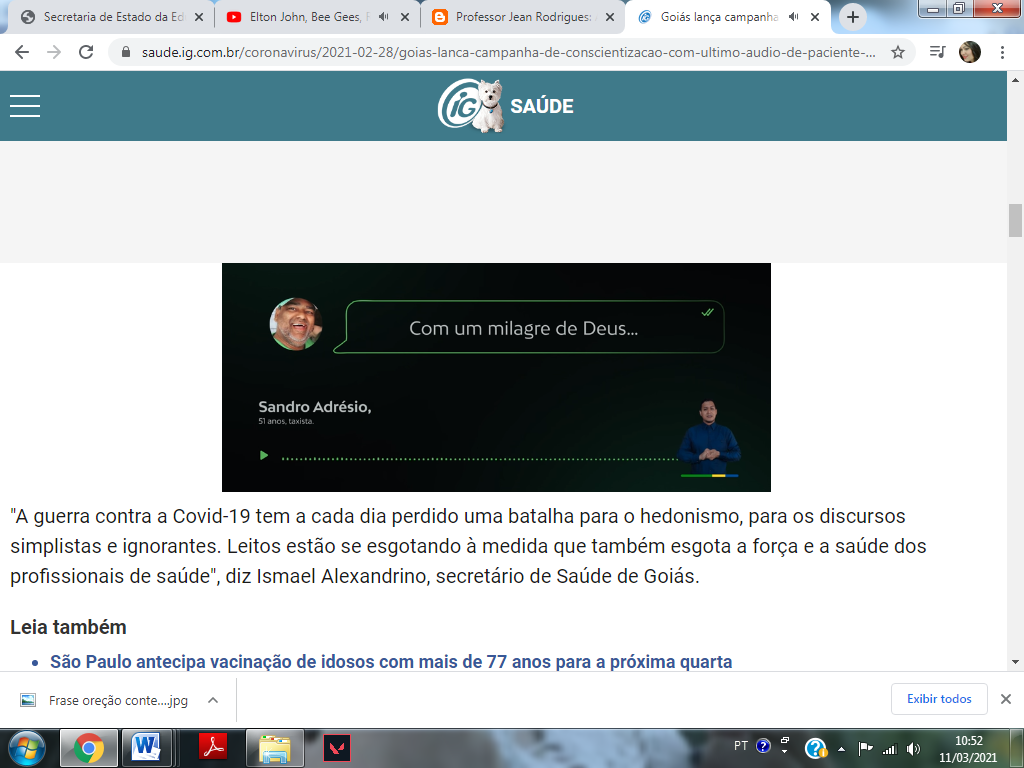 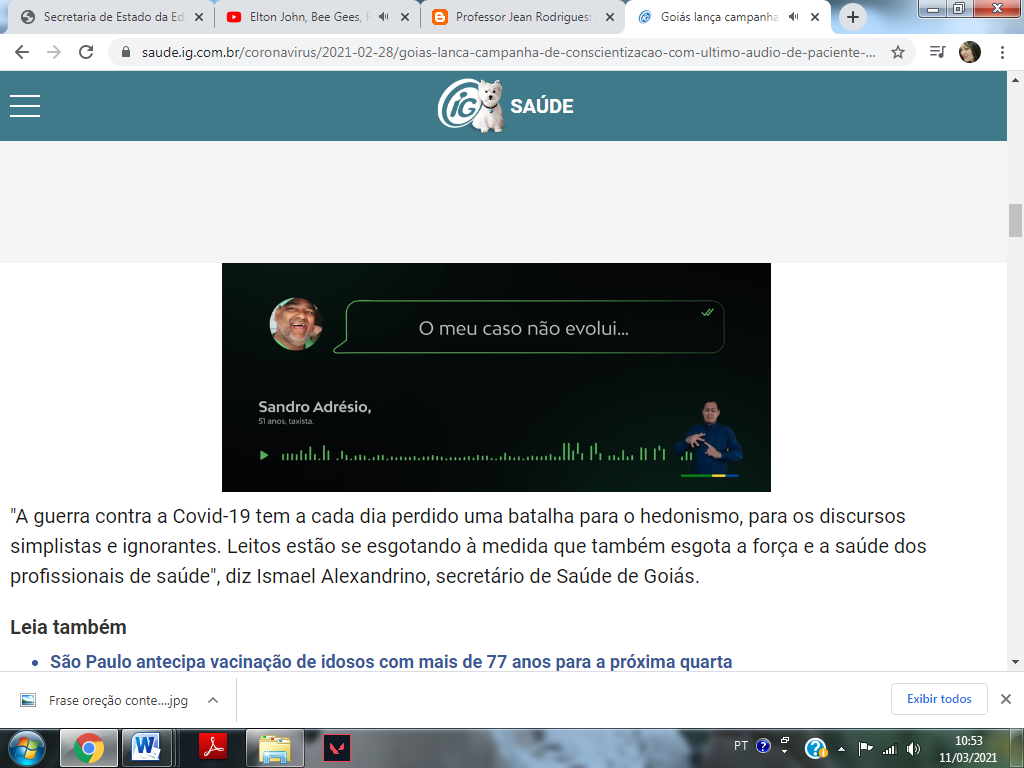 Fonte: Saúde - iG @ https://saude.ig.com.br/coronavirus/2021-02-28/goias-lanca-campanha-de-conscientizacao-com-ultimo-audio-de-paciente-de-covid-19.html. Acesso em 11/03/2021a) Que gênero textual é esse?_______________________________________________________________________________________b) Qual a sua finalidade?_______________________________________________________________________________________c) O enunciado: “Ou você escuta que a Covid-19 mata ou quem vai escutar é a sua família."   Pode ser classificado como frase, oração ou período?_______________________________________________________________________________________d) Por que o enunciado “Com um milagre de Deus” é uma frase?  _______________________________________________________________________________________e) Por que o enunciado “E álcool em gel” não é uma oração? _______________________________________________________________________________________5. Leia o texto abaixo e faça o que se pede:Nas últimas 24 horas foram registrados 1.045 novos casos de pessoas infectadas e 31 mortes pelo coronavírus em Goiás. 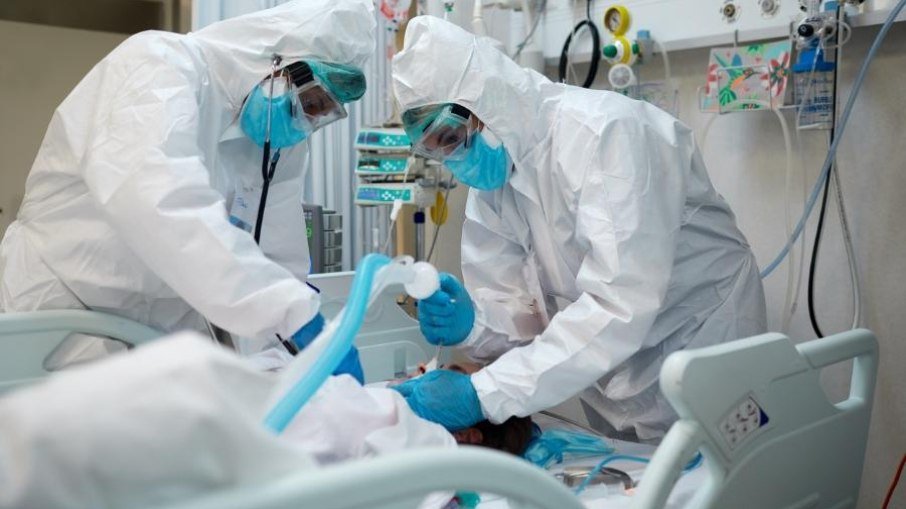 Nas últimas 24 horas foram registrados 1.045 novos casos de pessoas infectadas e 31 mortes pelo coronavírus em Goiás.Uma campanha, realizada pelo governo de Goiás, emocionou muitas pessoas. O vídeo lançado pela gestão estadual tem o objetivo de fazer com que os moradores do estado obedeçam às orientações de segurança para evitar a expansão da pandemia de Covid-19. A taxa de ocupação de leitos de UTI no estado está acima de 90%.O vídeo choca ao exibir as últimas mensagens de áudio enviadas por um paciente que morreu pela doença. O governo estadual diz que os áudios são de um caso real e Foto: Tempura/iStock                                              que a ideia é sensibilizar as pessoas. Nas gravações, o paciente fala com dificuldade sobre estar com falta de ar. "Ou você escuta que a Covid-19 mata ou quem vai escutar é a sua família", diz trecho do vídeo, acompanhado de recomendações para evitar aglomerações, usar máscara e álcool em gel.
Fonte: Saúde - iG @ https://saude.ig.com.br/coronavirus/2021-02-28/goias-lanca-campanha-de-conscientizacao-com-ultimo-audio-de-paciente-de-covid-19.html. Acesso em 11/03/2021a) Que lição podemos tirar desta notícia?______________________________________________________________________________________________________________________________________________________________________________b) Quantas orações há no período em destaque: "O vídeo lançado pela gestão estadual tem o objetivo de fazer com que os moradores do estado obedeçam às orientações de segurança para evitar a expansão da pandemia de Covid-19. "_____________________________________________________________________________________________________________________________________________________________________________c) Quantas orações há no período: " Uma campanha, realizada pelo governo de Goiás, emocionou muitas pessoas"._______________________________________________________________________________ d) O enunciado “Nas gravações, o paciente...” pode ser classificado como frase, oração ou período?_______________________________________________________________________________________e) Explique com suas palavras por que o enunciado “Nas últimas 24 horas foram registrados 1.045 novos casos de pessoas infectadas e 31 mortes pelo coronavírus em Goiás.” é um período.______________________________________________________________________________________________________________________________________________________________________________6. Analise o texto abaixo e assinale a única alternativa CORRETA: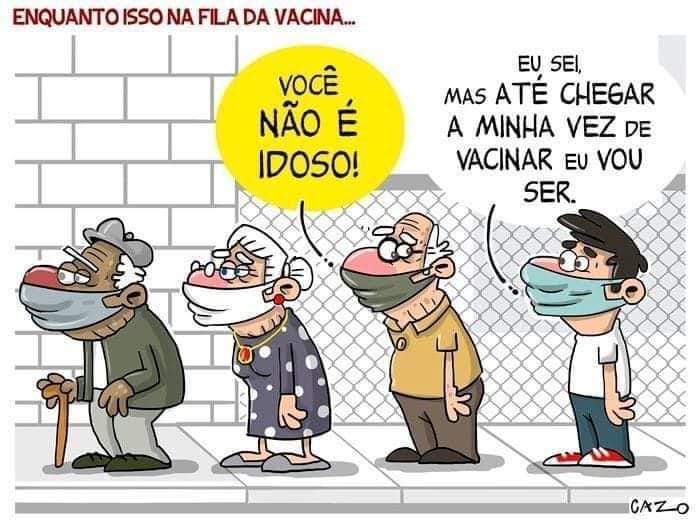 7. Sobre o trecho, é CORRETO firmar que:
" Ou você escuta. Ou a Covid-19 mata "
a) Trata-se de um período, mas não é uma frase.                        b) A 1ª é uma oração e a 2ª um período.
c) Trata-se apenas de um período.                                               e) O ponto final une a 1ª oração ao período.d) As palavras “escuta e mata” são verbos, portanto indicam orações.
8.Observe a imagem abaixo e responda: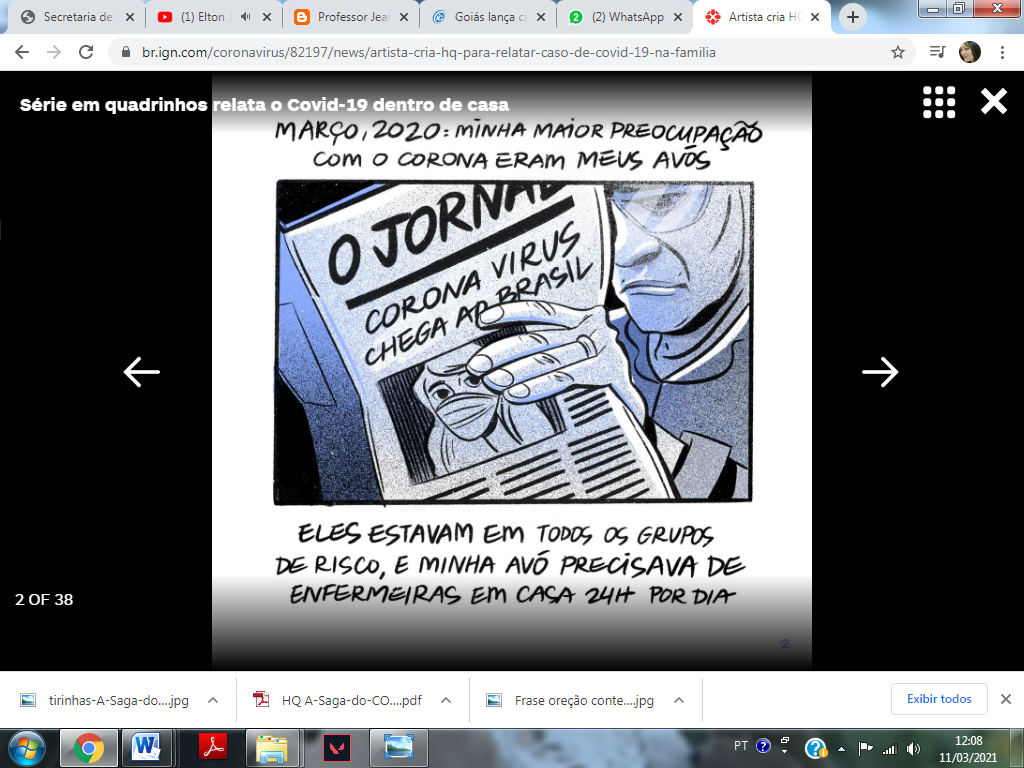 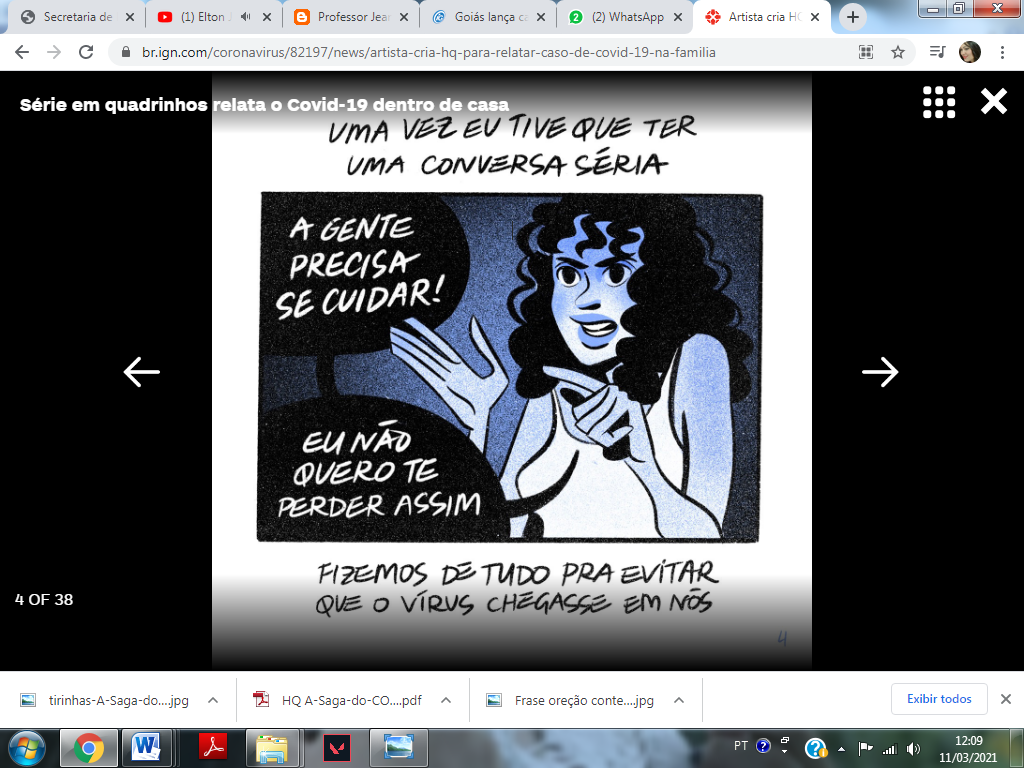 https://br.ign.com/coronavirus/82197/news/artista-cria-hq-para-relatar-caso-de-covid-19-na-familia. Acesso em 11/03/21Retire do quadrinho 1 uma frase nominal________________________________________________________________________________________________________________________________________________________________________________________________________________________________________NO enunciado “Eles estavam em todos os grupos de risco, e minha avó precisava de enfermeiras em casa 24h por dia”. Indique o tipo de período e justifique retirando as orações.No segundo quadrinho temos uma única classificação para todos os períodos. Comente sobre essa classificação e retire todos os verbos dele.________________________________________________________________________________________________________________________________________________________________________________________________________________________________________________________________________________________________________________________________________________ÍNGUA PORTUGUESA – 3 º ANO CÍNGUA PORTUGUESA – 3 º ANO C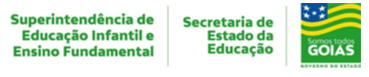 3ª SEMANA – Outubro  REDAÇÃO3ª SEMANA – Outubro  REDAÇÃOTema/ Conhecimento: o Frase; Oração; Parágrafo; Período.Profª Deusa Aparecida da Silva deusa.asm@gmail.com Profª Deusa Aparecida da Silva deusa.asm@gmail.com Profª Deusa Aparecida da Silva deusa.asm@gmail.com Habilidades:  Entender a estrutura de uma frase e compreender que um texto é feito de parágrafos e um parágrafo é feito de frases.Identificar e compreender o verbo como núcleo oracional dos períodos simples e compostos.Compreender  o  campo  de  estudo  da  sintaxe  como  sendo  campo  de  investigação sobre  as  relações  funcionai s  e  de  sentido   da s/entre  palavras  numa  frase,  o ração,  período ou discurso.Habilidades:  Entender a estrutura de uma frase e compreender que um texto é feito de parágrafos e um parágrafo é feito de frases.Identificar e compreender o verbo como núcleo oracional dos períodos simples e compostos.Compreender  o  campo  de  estudo  da  sintaxe  como  sendo  campo  de  investigação sobre  as  relações  funcionai s  e  de  sentido   da s/entre  palavras  numa  frase,  o ração,  período ou discurso.Habilidades:  Entender a estrutura de uma frase e compreender que um texto é feito de parágrafos e um parágrafo é feito de frases.Identificar e compreender o verbo como núcleo oracional dos períodos simples e compostos.Compreender  o  campo  de  estudo  da  sintaxe  como  sendo  campo  de  investigação sobre  as  relações  funcionai s  e  de  sentido   da s/entre  palavras  numa  frase,  o ração,  período ou discurso.Habilidades:  Entender a estrutura de uma frase e compreender que um texto é feito de parágrafos e um parágrafo é feito de frases.Identificar e compreender o verbo como núcleo oracional dos períodos simples e compostos.Compreender  o  campo  de  estudo  da  sintaxe  como  sendo  campo  de  investigação sobre  as  relações  funcionai s  e  de  sentido   da s/entre  palavras  numa  frase,  o ração,  período ou discurso.NOME:NOME:NOME:DATA: 11/03/2021UNIDADE ESCOLAR: Colégio estadual Américo Gonçalves Faleiro                                             Entrega:UNIDADE ESCOLAR: Colégio estadual Américo Gonçalves Faleiro                                             Entrega:UNIDADE ESCOLAR: Colégio estadual Américo Gonçalves Faleiro                                             Entrega:UNIDADE ESCOLAR: Colégio estadual Américo Gonçalves Faleiro                                             Entrega: